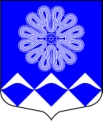 РОССИЙСКАЯ ФЕДЕРАЦИЯ МУНИЦИПАЛЬНОГО ОБРАЗОВАНИЯПЧЕВСКОЕ СЕЛЬСКОЕ ПОСЕЛЕНИЕ»КИРИШСКОГО МУНИЦИПАЛЬНОГО РАЙОНАЛЕНИНГРАДСКОЙ ОБЛАСТИПОСТАНОВЛЕНИЕОт 14 мая 2019  года                                                                    № 6д. ПчеваО назначении публичных слушаний	На основании ст. 28 Федерального закона от 06.10.2003 № 131-ФЗ «Об общих принципах организации местного самоуправления в Российской Федерации», ст. 15 Устава муниципального образования Пчевское сельское поселение Киришского муниципального района Ленинградской области, решение совета депутатов МУ «Пчевского сельского поселения» от 31.07.2018 № 44/231 «Об утверждении Порядка организации и проведения публичных слушаний в муниципальном образовании  Пчевское сельское поселение Киришского  муниципального района Ленинградской области»:1.Назначить 14 июня 2019  в 17-00 публичные слушания по проекту решения совета депутатов «О внесении изменений в решение совета депутатов муниципального образования Пчевское сельское поселение Киришского муниципального района   Ленинградской   области    от    02.11.2017г.     № 34/190 «Об утверждении Правил благоустройства территории муниципального образования Пчевское сельское поселение Киришского муниципального района Ленинградской области» по адресу: Киришский район, д. Пчева, ул. Советская,  д. 12, зал заседаний.2. Опубликовать настоящее постановление вместе с проектом решения совета депутатов «О внесении изменений в решение совета депутатов муниципального образования Пчевское сельское поселение Киришского муниципального района Ленинградской области от 02.11.2017г. № 34/190 «Об утверждении Правил благоустройства территории муниципального образования Пчевское сельское поселение Киришского муниципального района Ленинградской области» в газете «Пчевский Вестник» и разместить на официальном сайте муниципального образования Пчевское сельское поселение Киришского муниципального района Ленинградской области в сети интернет.3. Опубликовать в газете «Пчевский Вестник» объявление о проведении публичных слушаний.4. Ответственным за проведение публичных слушаний назначить  Левашова Д.Н., главу администрации Пчевского сельского поселения. Глава муниципального образованияПчевское сельское поселение Киришского муниципального района Ленинградской области         					          Е.М. Платонов